                  FICHE D’INSCRIPTION  COURS PARTICULIERS 2017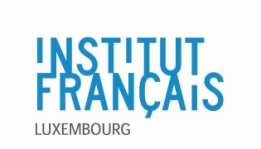 NOM ……………………………… PRENOM : 	………………  SEXE : □ F  M □  DATE DE NAISSANCE : ...... ……ADRESSE :                                                                                       CP :              VILLE : 	NATIONALITE : 	 PROFESSION : ……………………………………………………..E-MAIL : 	 TEL. : 	● Je pense appartenir au groupe de niveau : Débutant  A1 □ A2 □            Intermédiaire B1 □  B2 □                Avancé C1 □  C2 □Il sera nécessaire de passer un test de placement pour déterminer votre niveau, préalablement à votre inscription.*Ce test ne concerne pas les personnes débutantes ou présentant une attestation de niveau de moins de 2 ans.Cocher la case correspondant à la formule choisie:□Cours particuliers via SKYPE    (42 € / module de 45 minutes) □15 modules    (630 €)                                            □20 modules    (840 €)				□Cours particuliers sur-mesure français général    (44 € / module de 45 minutes) 
□15 modules    (660 €)                                            □20 modules    (880 €)□25 modules    (1100 €)                                                   □Cours particuliers français sur objectifs spécifiques (médical, juridique, préparation aux concours)    (46 € / module de 45 minutes) 
□15 modules    (690 €)                                            □20 modules    (920 €)□25 modules    (1150 €)                 	□Cours particuliers en binôme    (75 € / module de 60 minutes)                          ● Comment nous avez-vous connu ? (Internet, connaissance antérieure de l’IF, affiche publicitaire, flyer, bouche à oreille, événement, réseaux sociaux, site Internet…) ………………………………………………………………………………………..........................................................................                       Les bons OLAI ne sont pas acceptés. Frais de déplacement en dehors de Luxembourg-ville : 0.19€/kmJe souhaite m’inscrire à la newsletter :  □OUI       NON □Je souhaite recevoir les informations concernant les cours de français : □ OUI         NON □     L’Institut français du Luxembourg se réserve le droit d’annuler la formation en cas de participations insuffisantes.LIEU, DATE, SIGNATURE : 